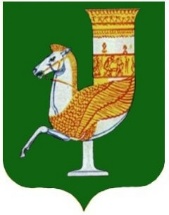 П О С Т А Н О В Л Е Н И ЕАДМИНИСТРАЦИИ  МУНИЦИПАЛЬНОГО  ОБРАЗОВАНИЯ «КРАСНОГВАРДЕЙСКИЙ РАЙОН»От 05.07.2023г. № 477с. КрасногвардейскоеОб утверждении порядка опубликования ежеквартальных сведений о численности муниципальных служащих органов местного самоуправления, работников муниципальных учреждений муниципального образования «Красногвардейский район» с указанием фактических затрат на их денежное содержание В соответствии с  частью 6 статьи 52 Федерального закона от 06.10.2003 г. № 131-ФЗ «Об общих принципах организации местного самоуправления в Российской Федерации», частью 3 статьи 26 Положения о бюджетном процессе в муниципальном образовании «Красногвардейский район» и  руководствуясь  Уставом МО «Красногвардейский район»ПОСТАНОВЛЯЮ:1. Утвердить порядок опубликования ежеквартальных сведений о численности муниципальных служащих органов местного самоуправления, работников муниципальных учреждений муниципального образования «Красногвардейский район» с указанием фактических затрат на их денежное содержание согласно приложению.2. Опубликовать данное постановление в районной газете «Дружба» и разместить на официальном сайте органов местного самоуправления МО «Красногвардейский район» в сети «Интернет». 3. Контроль за исполнением настоящего постановления возложить на управление финансов администрации МО «Красногвардейский район». 4. Настоящее постановление вступает в силу  с  момента опубликования.Глава МО «Красногвардейский район»					         Т.И. ГубжоковПриложение к постановлению администрации МО «Красногвардейский район»от 05.07.2023г. № 477Порядок
опубликования ежеквартальных сведений о численности муниципальных служащих органов местного самоуправления, работников муниципальных учреждений муниципального образования «Красногвардейский район»  с указанием фактических затрат на их денежное содержание1. Настоящий Порядок опубликования ежеквартальных сведений о численности муниципальных служащих органов местного самоуправления и работников муниципальных учреждений муниципального образования «Красногвардейский район» с указанием фактических затрат на их денежное содержание (далее - Порядок) устанавливает процедуру представления, формирования и официального опубликования вышеуказанных ежеквартальных сведений.2. Информация о численности муниципальных служащих органов местного самоуправления, работников муниципальных учреждений муниципального образования «Красногвардейский район» и фактических расходах на оплату их труда (далее - информация) предоставляется главными распорядителями бюджетных средств бюджета муниципального образования «Красногвардейский район» в срок до 15 числа месяца, следующего за отчетным периодом  в управление финансов администрации муниципального образования «Красногвардейский район» по форме согласно приложению к настоящему Порядку.3. Руководители органов местного самоуправления муниципального образования «Красногвардейский район», структурных подразделений администрации муниципального образования «Красногвардейский район» и муниципальных учреждений несут персональную ответственность за своевременность, достоверность предоставляемой информации и ее соответствие отчетности об исполнении бюджета муниципального образования «Красногвардейский район».4. На основании предоставленной информации управление финансов администрации муниципального образования «Красногвардейский район»  формирует сводные данные о численности и  фактических затратах на денежное содержание муниципальных служащих органов местного самоуправления и работников муниципальных учреждений муниципального образования «Красногвардейский район»  по форме согласно приложению к настоящему Порядку.5. Сводные данные о численности и  фактических затратах на денежное содержание муниципальных служащих органов местного самоуправления и работников муниципальных учреждений муниципального образования «Красногвардейский район» подлежат опубликованию в районной газете Красногвардейского района «Дружба» и размещению на официальном сайте органов местного самоуправления МО «Красногвардейский район» в сети «Интернет» в срок до 20 числа месяца, следующего за отчетным периодом.Управляющий делами администрации района                                    А.А. Катбамбетов Приложение
к Порядку опубликования
ежеквартальных сведений
о численности муниципальных
служащих, органов местного самоуправления
и работников муниципальных
учреждений муниципального образования
«Красногвардейский район» и
фактических затрат на их денежное содержаниеСведенияо численности муниципальных служащих,работников муниципальных учреждений муниципального образования«Красногвардейский район» с указанием фактических расходов на оплату их трудаза__________________20___год                                                  (отчетный период)Руководитель 			_______________                 ___________________						подпись			       расшифровка подпись Главный бухгалтер		_______________			___________________						подпись			        расшифровка подписи« »_________  г.Управляющий делами администрации района                                    А.А. Катбамбетов Категория работниковСреднесписочная численность работников, чел.Фактические расходы на оплату труда за отчетный период, тыс. рублейМуниципальные служащие органов местного самоуправленияРаботники муниципальных учреждений